ΑΝΑΚΟΙΝΩΣΗ ΓΙΑ ΕΓΓΡΑΦΗ ΣΤΟ ΔΙΑΤΜΗΜΑΤΙΚΟ ΜΕΤΑΠΤΥΧΙΑΚΟ ΠΡΟΓΡΑΜΜΑ ΣΠΟΥΔΩΝ (ΔΠΜΣ) ΜΕ ΤΙΤΛΟ «Εξατομικευμένη Ιατρική-Personalized Medicine»Ανακοινώνεται στους επιτυχόντες Μεταπτυχιακούς Φοιτητές του Διατμηματικού Προγράμματος Μεταπτυχιακών Σπουδών με τίτλο «Εξατομικευμένη Ιατρική-Personalized Medicine» ακαδ. έτους 2022-2023, ότι κατόπιν απόφασης της Επιτροπής Προγράμματος Σπουδών του ΔΠΜΣ, εγκρίθηκε η εισαγωγή σας στο μεταπτυχιακό πρόγραμμα σπουδών «Εξατομικευμένη Ιατρική-Personalized Medicine».Παρακαλείσθε έως και την Τετάρτη 16/11/2022, να μας αποστείλετε συμπληρωμένα τα συνημμένα έγγραφα στο email: secretary@med.upatras.gr.Συνημμένα σας αποστέλλουμε:α) Αίτηση εγγραφήςβ) Δήλωση Μεταπτυχιακού Φοιτητή κατά την εγγραφή στο ΔΠΜΣ «Εξατομικευμένη Ιατρική-Personalized Medicine»γ) Υπεύθυνη δήλωση Μεταπτυχιακού Φοιτητή κατά την εγγραφή στο ΔΠΜΣ «Εξατομικευμένη Ιατρική-Personalized Medicine»Για την έναρξη της διαδικασίας καταβολής  των διδάκτρων (κατάθεση της προκαταβολής των 1.500 ευρώ), και έως την ανωτέρω προθεσμία, θα πρέπει να ακολουθήσετε τα παρακάτω βήματα:1) θα συνδεθείτε  στο παρακάτω link:https://webrescom.upatras.gr/Login.aspx?ReturnUrl=%2fportal%2fκαι στην συνέχεια θα επιλέξετε:-στο κάτω μέρος της σελίδας (γκρι πλαίσιο) το πράσινο" εδώ"-στην επόμενη καρτέλα επιλέγετε "ΔΗΜΙΟΥΡΓΙΑ ΚΑΡΤΕΛΑΣ ΠΡΟΣΩΠΟΥ ΣΤΟΝ ΕΛΚΕ" και ακολουθείτε τις οδηγίες.-μετά το τέλος της εγγραφή σας, θα παραχθεί ο κωδικός RF για την πληρωμή των διδάκτρων.Για οποιοδήποτε πρόβλημα ή  απορία κατά την εγγραφή σας παρακαλώ επικοινωνήστε με την κα Ζαφειροπούλου Γεωργία στο 2610 997863 και gzafeir@upatras.gr ή την κα Θεοδωρακοπουλου 2610 997887 elthe@upatras.grΤο Ωρολόγιο Πρόγραμμα  έχει αναρτηθεί στην ιστοσελίδα του Διατμηματικού Μεταπτυχιακού Προγράμματος.Απαλλαγή από τέλη φοίτησηςΤο προσεχές διάστημα θα σταλεί ανακοίνωση από την γραμματεία για την υποβολή αίτησης και δικαιολογητικών εκ μέρους των ενδιαφερόμενων, για τυχόν απαλλαγή από τα τέλη φοίτησης στο ΔΠΜΣ.Στην διάθεση σαςΜε εκτίμηση,ΑΠΟ ΤΗ ΓΡΑΜΜΑΤΕΙΑ ΤΟΥ ΤΜΗΜΑΤΟΣ ΙΑΤΡΙΚΗΣΠληροφορίες: Λάζαρη Ευαγγελία, τηλ. 2610-969104Links: ------[1]  https://persomed.upatras.gr/Links:------[2] http://www.med.upatras.gr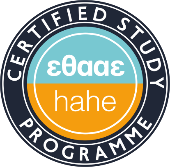 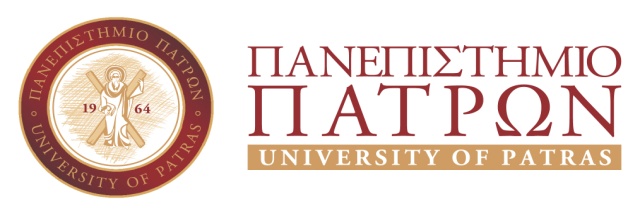 